   LATVIJAS SKOLU SPORTA FEDERĀCIJAS finālsacensības basketbolā 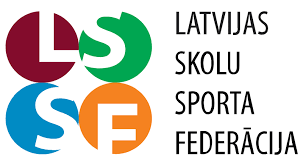                    2008.- 2010.g.dz. meitenēm          25.05.2024.Galvenais tiesnesis: 9:30                 Mandātu komisija11:00               Rīgas Imantas vidusskola                            16                   -                    26                                  Saldus pamatskola            11:30               Tukuma 2.vidusskola                                     11                   -                    41                                  Daugavpils Valstpilsētas vsk12:00               Daugavpils Valstpilsētas vidusskola      20                   -                    34                                  Saldus pamatskola12:30               Rīgas Imantas vidusskola                            32                   -                       4                                  Tukuma 2.vidusskola13:00               Tukuma 2.vidusskola                                     13                   -                     22                                 Saldus pamatskola 13:30              Rīgas Imantas vidusskola                             19                   -                     17                                 Daugavpils Valstpilsētas vsk14:00              APBALVOŠANASkolaNr1234PVRīgas Imantas vidusskola1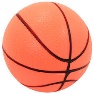 __2__32:4__2__19:17__1__16:2452.Tukuma 2.vidusskola2__1__4:32__1__11:41__1__13:2234.Daugavpils Valstpilsētas vidusskola3__1__17:19__2__41:11__1__20:3443.Saldus pamatskola4__2__24:16__2__22:13__2__34:2061.